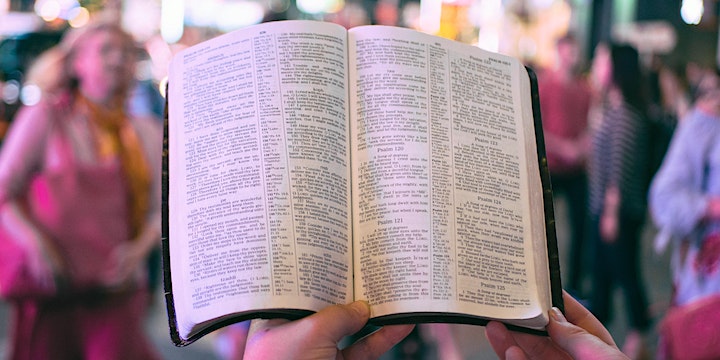 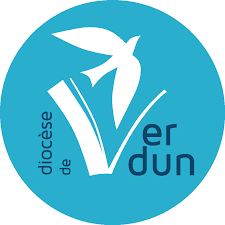 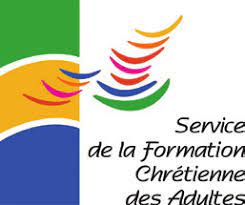 Inscription à la journée diocésaine : Chemins de Biblelire la Bible avec les questions d’aujourd’hui Une formation de l’institut catholique de ParisA renvoyer par mail : formation@catholique55.fr  ou Service de la formation, maison diocésaine, 29 rue de la Paix, BP 50090, 55103 VERDUN cedex. Avant le 15 octobre Paroisse : ……………………………………………………………………………………………………………………………………(Eventuellement) Responsabilité ………………………………………………………………………………………Mme/ M./Sœur/ Père………………….…………………………………………………………………………………………Adresse : ……………………………………………………………………………………………………………………………………………………………………...…………………………………………………………………………………………………………………………………………………………………….J’accepte de recevoir des courriels de la part des Services diocésains   OUI    NON …………………………………………………………….……………………………………………………………e-mail (merci d’écrire très lisiblement afin d’éviter les erreurs de transcription)………………………………………………………………..@.........................................................□ Je m’inscris à l’ensemble du cycle, 6 vendredi de 9h30 à 17 h10 novembre, la Bible entre parole et écriture8 décembre, la famille en question19 janvier, de l’image à la parole8 mars, Evangile et leadership5 avril, la bouleversante logique du Magnificat17 mai, manger et consommer□ Je m’inscris aux journées (noter le N° des journées) ……………………………………………..□Je viendrai à la maison diocésaine afin de rejoindre le groupe des inscrits et de participer au travail en commun□Je souhaite créer un groupe qui se réunira sous ma responsabilité à……………………………………………..…………………………………………………………………………………………………………………………………………………………□ Ne pouvant pas me déplacer,  je suivrai la formation de chez moi (je recevrai le lien 2 jours avant)Gratuité / Repas tiré des sacs/ Bien cordialement.         Marie-Noëlle SIMONET Service de Formation chrétienne